   台北市不動產仲介經紀商業同業公會 函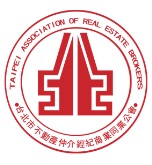                                                 公會地址：110台北市信義區基隆路1段111號8F-1                                                公會網址：http://www.taipeihouse.org.tw/                                                電子郵址：taipei.house@msa.hinet.net                                                聯絡電話：2766-0022傳真：2760-2255         受文者：各會員公司 發文日期：中華民國110年6月8日發文字號：北市房仲立字第110079號速別：普通件密等及解密條件或保密期限：附件： 主旨：地政局來函有關內政部訂於110年6月7日辦理「預售屋備查機制及預售屋申報系統教育訓練」及6月15日辦理「預售屋備查機制及預售屋申報線上說明會議」，轉發會員公司，請 查照。說明：依據臺北市政府地政局110年6月3日北市地權字第1100121921號函轉內政部110年5月28日台內地字第1100263077號函辦理。地政局及內政部函文詳如附件。正本：各會員公司副本：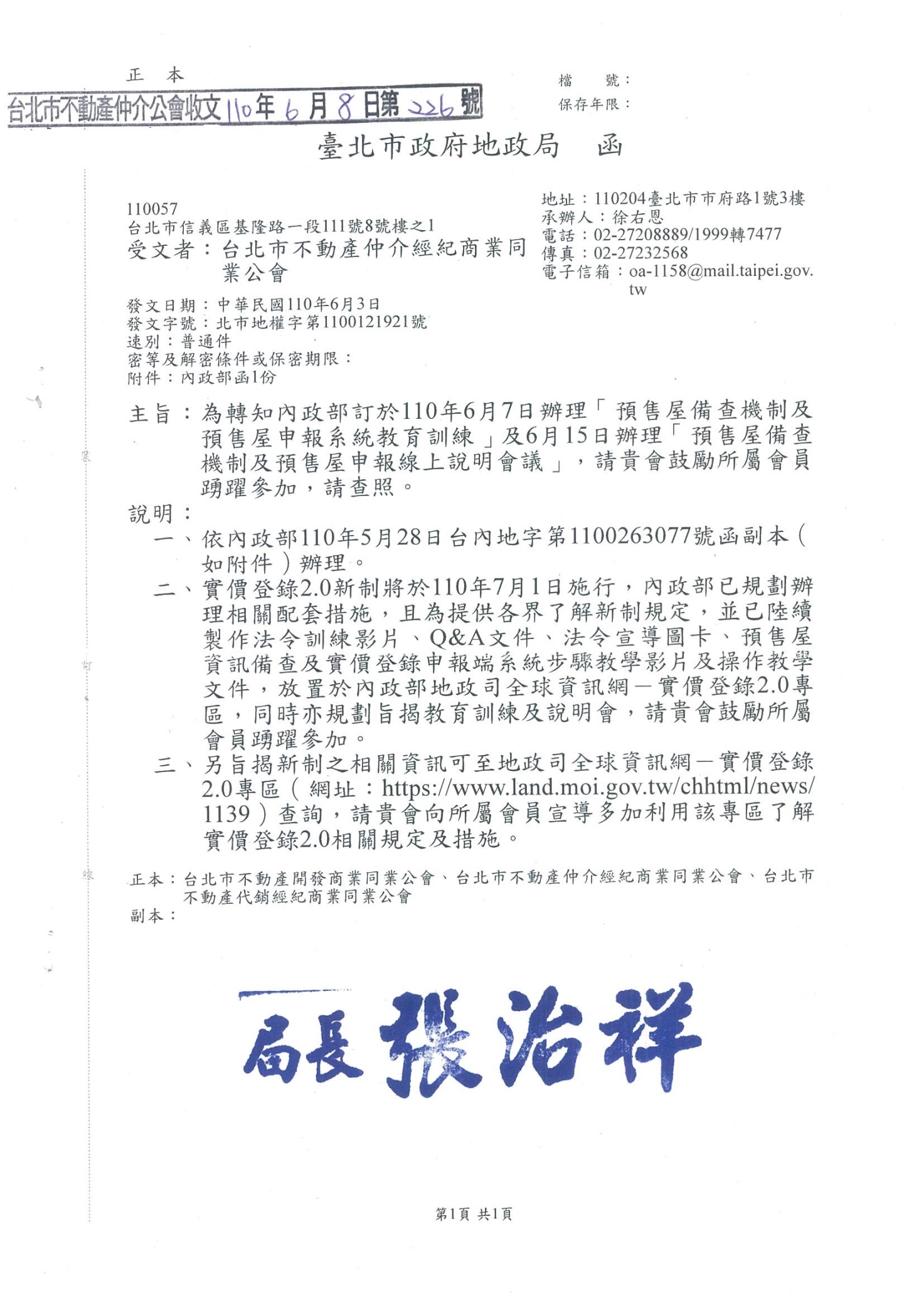 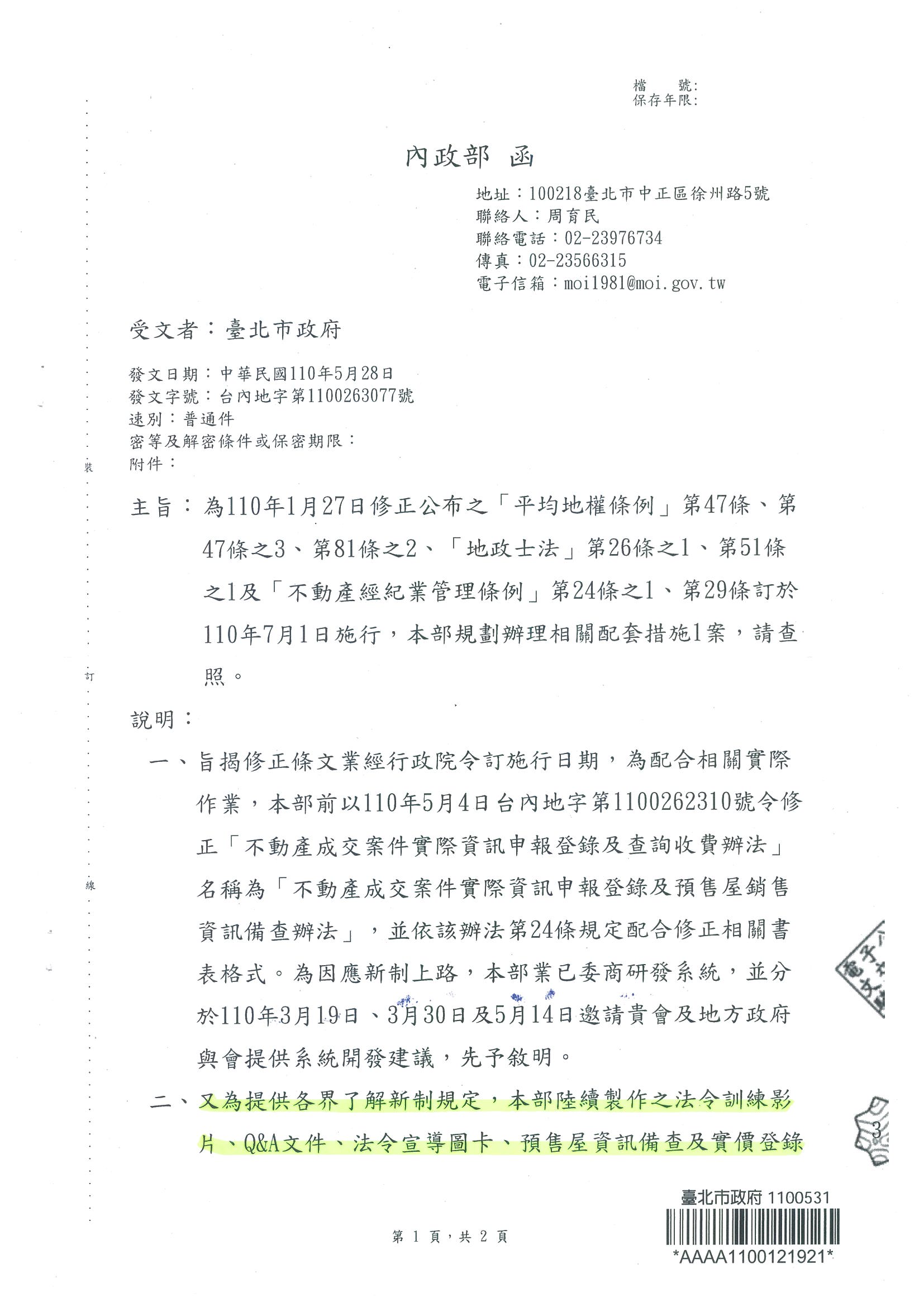 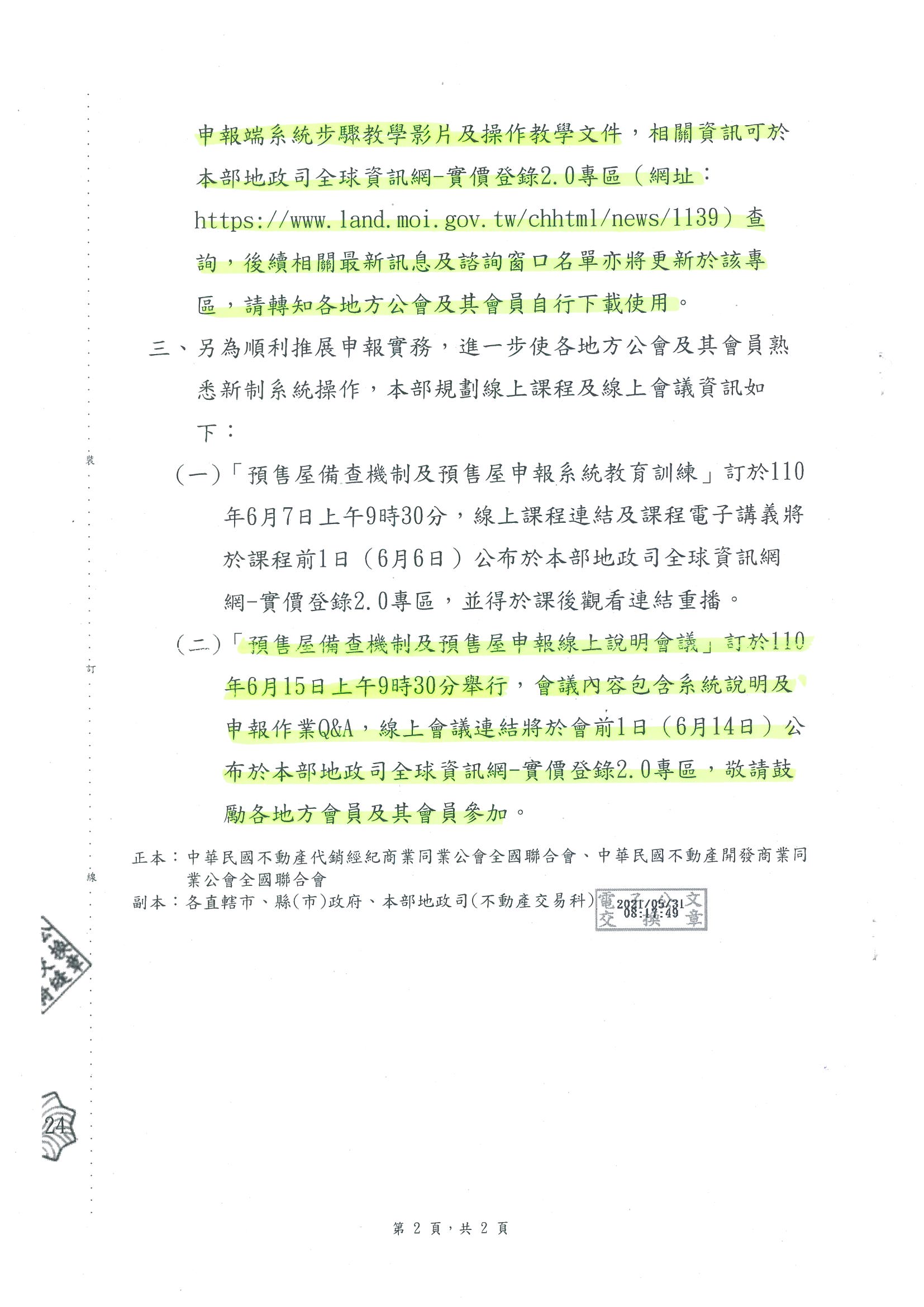 